Некоторые переживания и проблемы сложно обсуждать с родителями или друзьями. А иногда нам просто очень 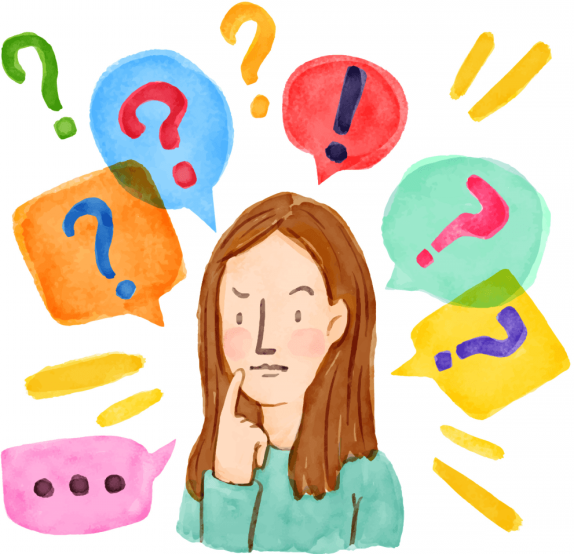 нужна поддержка, а рядом нет никого из близких. В таких ситуациях можно поговорить с психологом позвонив на Детскую телефонную линию по номеру 8-801-100-16-11 (круглосуточно, бесплатно, анонимно)О моём звонке точно никто не узнает? Если я звоню с мобильного, то меня отследят? Ты можешь быть уверен в анонимности и конфиденциальности разговора с психологом. Тебе совершенно не обязательно сообщать психологам какую-либо личную информацию: фамилию, номер школы и т.д. Специалисту могут понадобиться только твои пол и возраст, так как от них могут зависеть рекомендации. Психолог спросит, как тебя зовут, только для того, чтобы знать, как к тебе обращаться, если ты не хочешь называть настоящее имя, то можешь придумать псевдоним. Разговор не записывается, психолог не будет отслеживать твой номер телефона и не сможет связаться ни с твоими родителями, ни с кем-либо из школы. Ты сможешь в любой момент прервать разговор.Сколько будет стоить звонок? С телефона потом не спишут деньги?Звонок на Детскую телефонную линию по номеру 
8-801-100-16-11 бесплатный с городского и мобильного телефона (для любого мобильного оператора). За помощью можно обращаться круглосуточно.С какими вопросами можно обратиться? Вдруг моя проблема окажется недостаточно серьёзной, меня потом не накажут за этот звонок?Обратиться можно с любой личной проблемой или трудностью, с которой не удаётся справиться самостоятельно. Если ты оказался в трудной жизненной ситуации, чувствуешь себя одиноко или просто плохо, не можешь найти выход или не знаешь, к кому обратиться за поддержкой и психологической помощью, звони. Любая проблема, которая тебя по-настоящему волнует, важна. Что сказать психологу по телефону?Достаточно просто рассказать немного о том, что тебя волнует, или описать свою проблему. Психолог сам поможет тебе начать разговор, если ты растеряешься, и окажет необходимую поддержку.  Чем мне поможет звонок по телефону, зачем тратить на это время?Во время звонка можно не только выговориться и получить поддержку, но и по-новому взглянуть на проблему, поменять своё отношение к ней или понять, какие варианты решения есть и с чего можно начать. На детской телефонной линии работают опытные психологи, которые не просто выслушают тебя, но и окажут профессиональную помощь.  Куда ещё я могу обратиться? А если я захочу встретиться с психологом лично? Проще всего обратиться к психологу в своей школе. Для этого достаточно прийти к нему в кабинет и договориться о встрече. Психолог также может подсказать, куда еще можно обратиться со своими проблемами.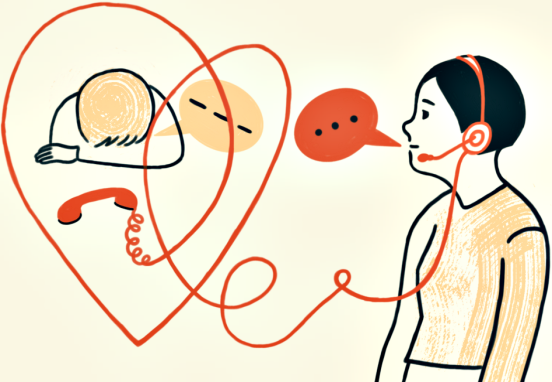 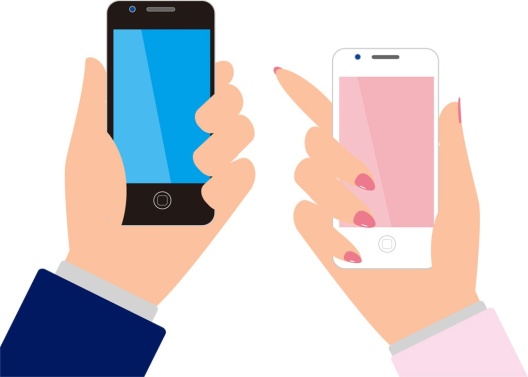 Недавно заработала платформа о психологическом здоровье, на которой специалисты будут готовы помочь тебе конфиденциально. Ты можешь записаться самостоятельно на онлайн-сессию к психологу.Также на сайте можно почитать материалы по психологии, которые написали психологи и твои сверстники. Возможно, ты найдёшь что-то важное и полезное. Почитай, чтобы узнать больше о волнующей теме.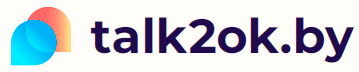 Бесплатная онлайн-консультация психологов для подростков (14-19 лет)Также в Могилевской области работают Центры, дружественные подросткам – это структурные подразделения учреждения здравоохранения, которые оказывают помощь подросткам и молодежи в решении медицинских, психологических, социальных проблем. Специалисты отвечают на твои вопросы, предлагают варианты решения проблем и помогают найти выход из кризисной ситуации.8-017-263-03-03Круглосуточно, бесплатно, анонимноТелефон доверия для детей и подростков8 (0222) 71-11-61Круглосуточно, анонимноТелефон «Доверия» экстренной психологической помощи г. Могилев+375-17-300-10-06 (9:00до 18:00)онлайн-чат на сайте rcpp.byРеспубликанский центр психологической помощи